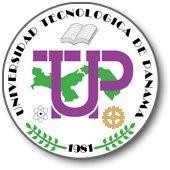 Appliction Date:Appliction Date:Appliction Date:Appliction Date:Appliction Date:UTP DATA UTP DATA UTP DATA UTP DATA UTP DATA Unit LiaisonName of LiaisonPositionSkype Address:E-mail: E-mail: DATOS DE LA INSTITUCION CONTRAPARTEDATOS DE LA INSTITUCION CONTRAPARTEDATOS DE LA INSTITUCION CONTRAPARTEDATOS DE LA INSTITUCION CONTRAPARTEDATOS DE LA INSTITUCION CONTRAPARTEName of the institution:Country of Origin:Address:Name of contact:Position and unit that belongs: Name of the manager in charge of the agreements: Skype Address:E-mail: E-mail: COOPERATION DETAILS COOPERATION DETAILS COOPERATION DETAILS COOPERATION DETAILS COOPERATION DETAILS Activity program:Tentative datesDescription of activitiesDescription of activitiesExpected Results Activity program:Activity program:Activity program:Name, signature and Address Seal of the requesting unit